附件一：201  届毕业设计（论文）团队总报告题目：          团队名称：                学生姓名：                系    部：                专    业：                指导教师：                ..    201   年   月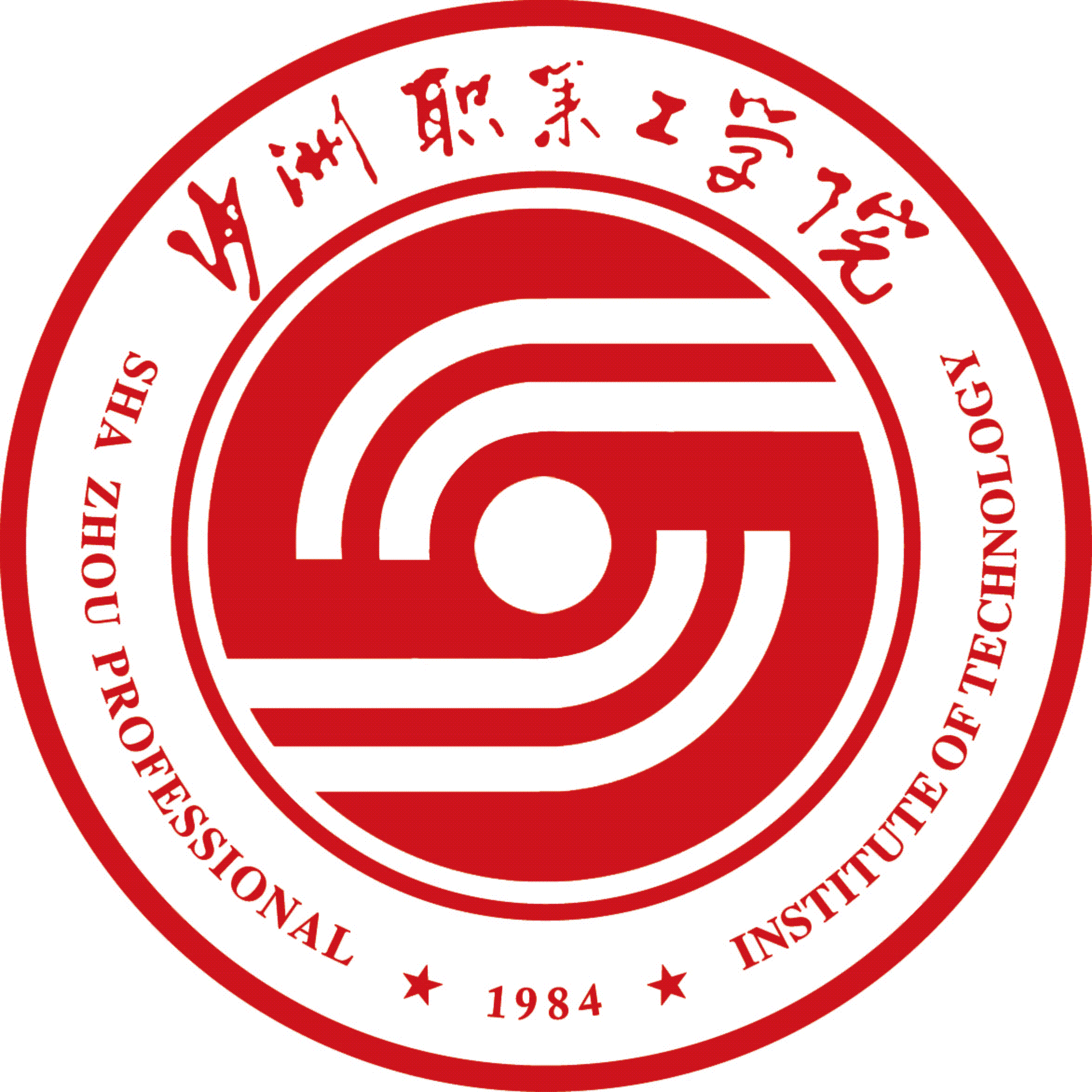 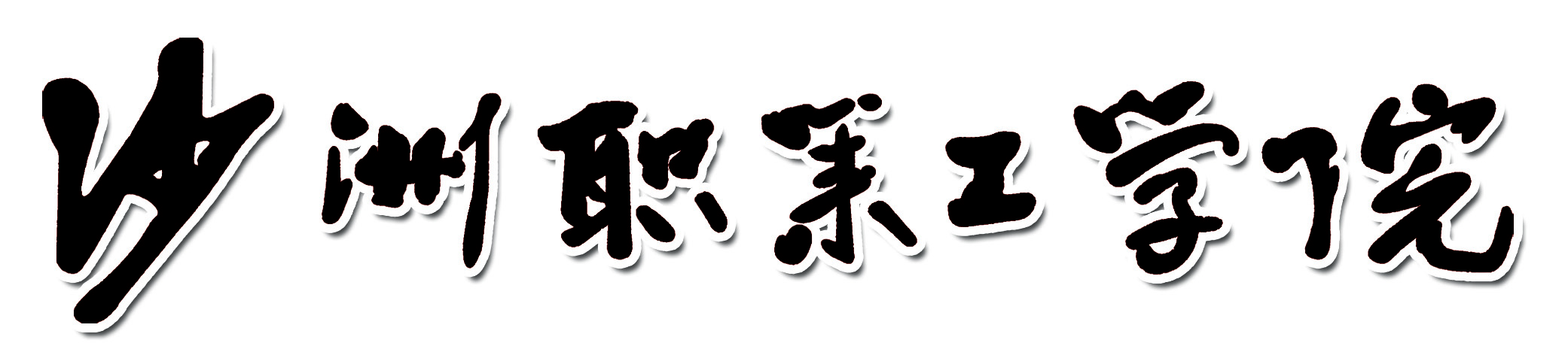 Shazhou Professional Institute of Technology